Наш     дошкільний    заклад    є  активним    учасником   та    переможцем  різноманітних     конкурсів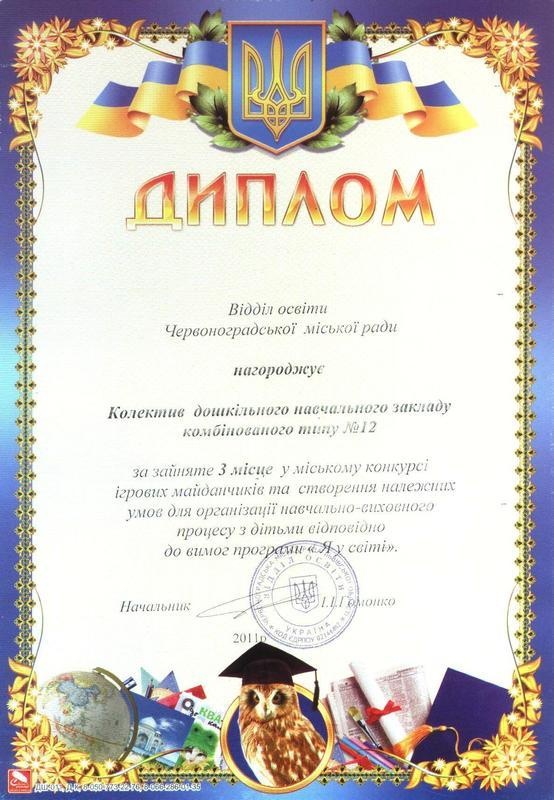 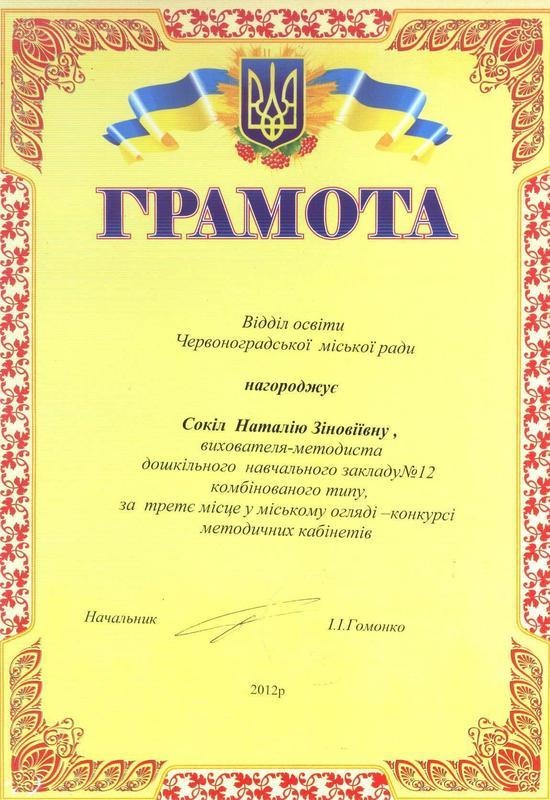 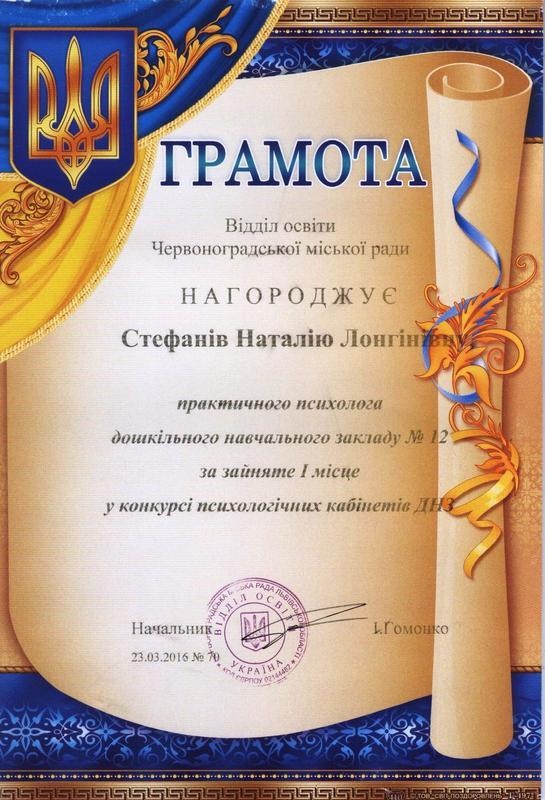 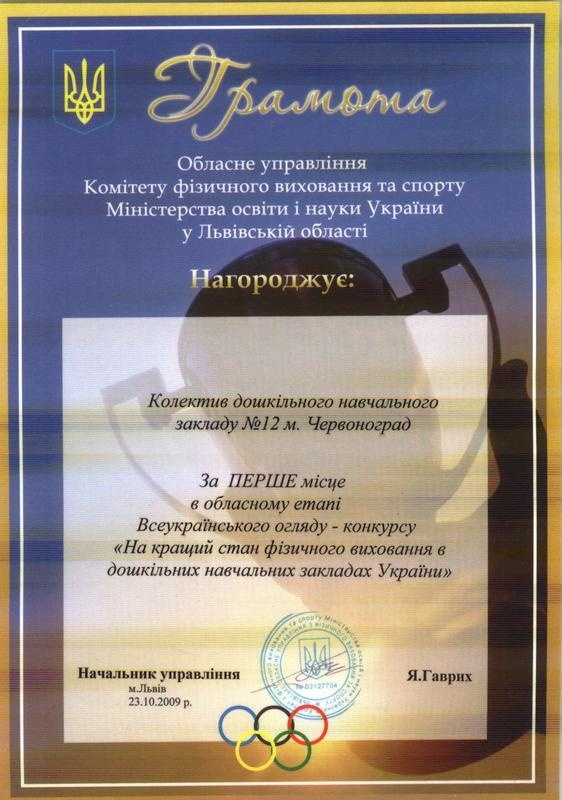 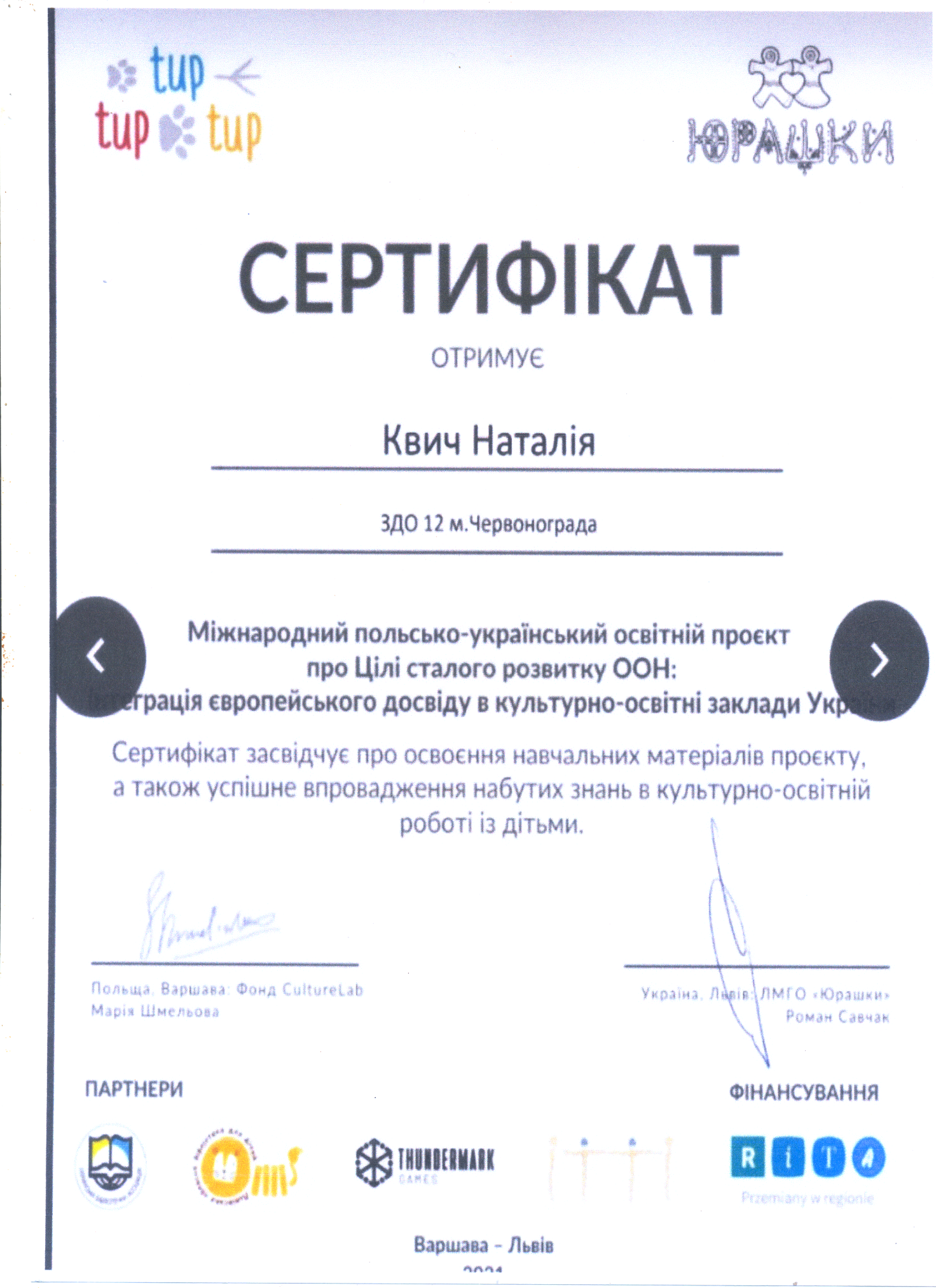 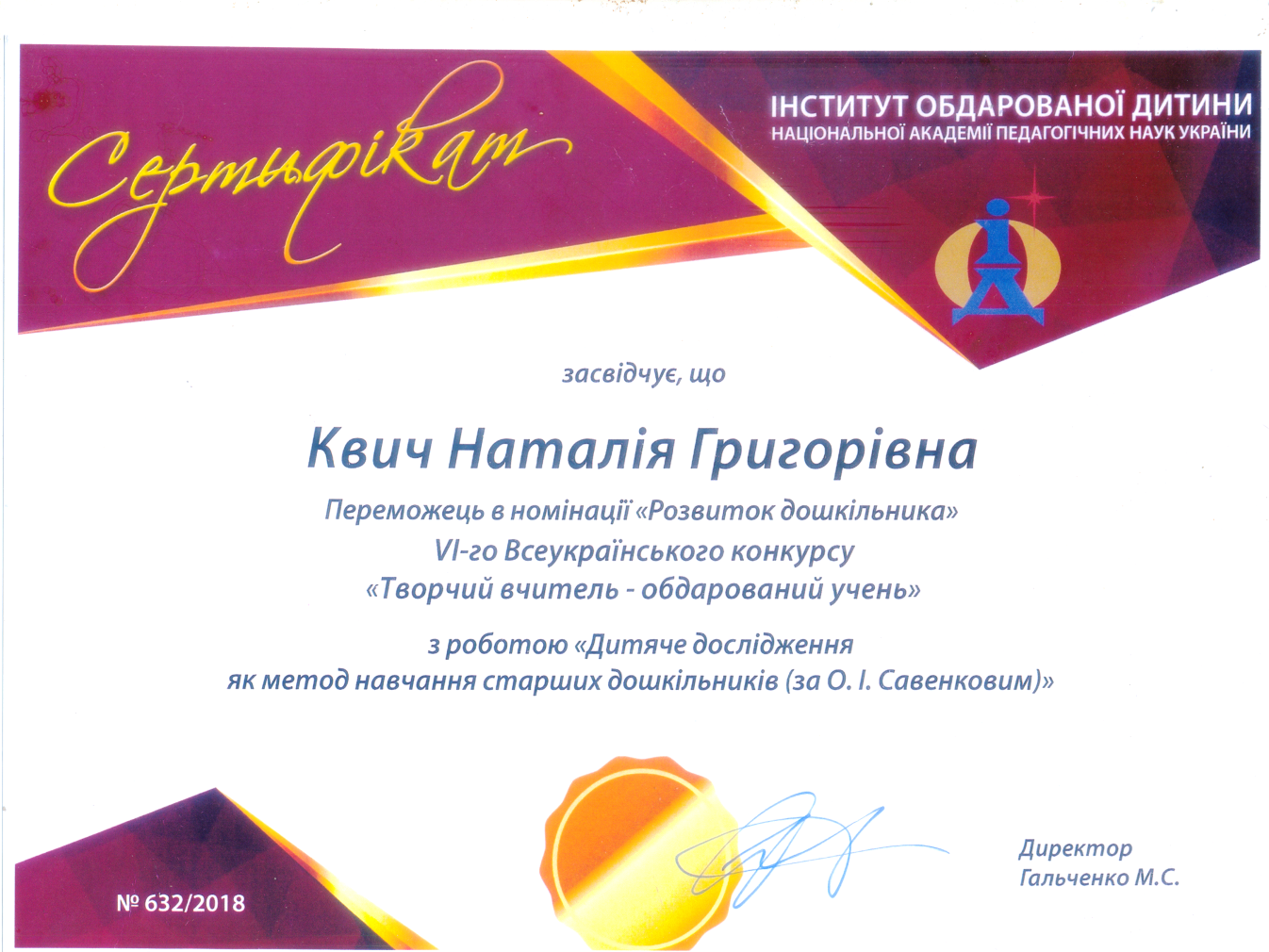 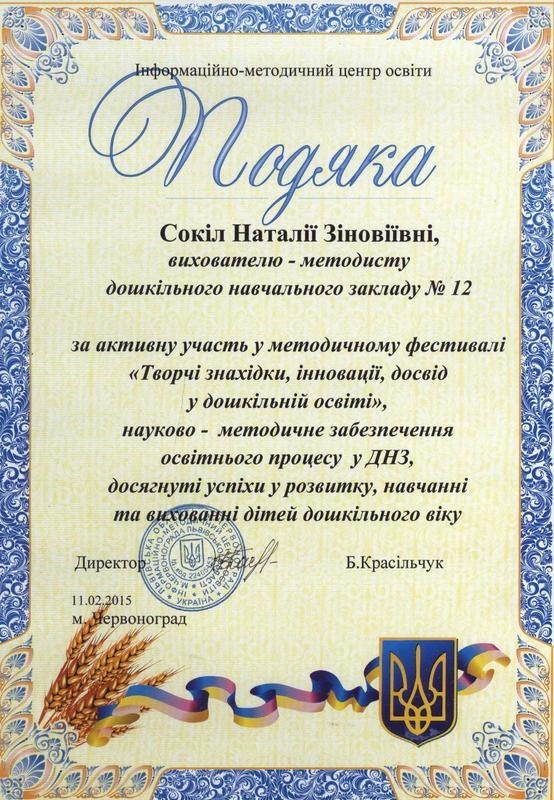 